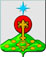 РОССИЙСКАЯ ФЕДЕРАЦИЯСвердловская областьДУМА СЕВЕРОУРАЛЬСКОГО ГОРОДСКОГО ОКРУГАРЕШЕНИЕот 23 декабря 2020 года	          № 69г. Североуральск   О награждении Почетной грамотой Думы Североуральского городского округа Руководствуясь Федеральным законом от 06.10.2003 года № 131-ФЗ «Об общих принципах организации местного самоуправления в Российской Федерации», Уставом Североуральского городского округа, на основании Положения о Почетной грамоте Думы Североуральского городского округа, утвержденного Решением Думы Североуральского городского округа от 30.05.2007 г. № 60, Дума Североуральского городского округаРЕШИЛА:1. За многолетний добросовестный труд, высокий профессионализм и в связи с 75-летием МАОУ «СОШ № 13» наградить Почетной грамотой Думы Североуральского городского округа:        Борщик Диану Михайловну – заместителя директора Муниципального автономного общеобразовательного учреждения «Средняя общеобразовательная школа № 13»;        Трунову Наталью Владимировну – заместителя директора Муниципального автономного общеобразовательного учреждения «Средняя общеобразовательная школа № 13»;         Сердюкову Снежану Николаевну – учителя английского языка, заместителя директора Муниципального автономного общеобразовательного учреждения «Средняя общеобразовательная школа № 13»;         Петрокееву Ольгу Васильевну – учителя русского языка и литературы Муниципального автономного общеобразовательного учреждения «Средняя общеобразовательная школа № 13»;         Неустроеву Любовь Юрьевну -  бухгалтера Муниципального автономного общеобразовательного учреждения «Средняя общеобразовательная школа № 13».2. Разместить настоящее Решение на официальном сайте Администрации Североуральского городского округа.Председатель ДумыСевероуральского городского округа                                                Е.С. Балбекова